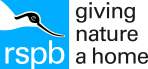 RSPB WALLASEA ISLAND WILD COAST PROJECTLocal Liaison GroupDate:		24 July 2013		
Venue:    	Rawreth Village hall Timings:	19.00 – 20.45Attendees:	Shelley Bailey (Essex County Council Planning Dept)	Heather Glynn (Rochford Parish Council)	John Burroughs (Foulness Parish Council)	Edwin Buckley (CHA/Shipping Management Plan/JCC)	Mark Wakelin (Crouch Harbour Authority)	John Elbra (Oyster fishermen)	Graham Mee (South East Essex RSPB Local Group)	Sue McLellan (Chelmsford & Mid-Essex RSPB Local Group)		Jeff Delve (Birdwatchers/RSPB Wallasea volunteer)	Marlene Curtis (British Horse Society)	Jeff Kew (RSPB)	Chris Tyas (RSPB)	Simon Phillips (Crossrail)		Gordon Hounslow (BAM Nutall)Apologies:Nigel Wallace (Canewdon Parish Council), Peter Elliott (Burnham Town Council), Richard Bessey (Paglesham Parish Council), Ivy Knight (Barling Magna Parish Council), Angela Hale (Hullbridge Parish Council), Simon Mitchell (Crouch Area Yachting Federation), Ken Wickham (Roach Fairways Committee), Adrian Lott (Wallasea Farms) & William Wright (Kent and Essex Inshore Fisheries and Conservation Authority).
1.	  Welcome and introductions      CT welcomed everyone.  Introductions were made and apologies were as listed above.
2.    Notes of Previous Meeting (27 February 2013)	Agreed as an accurate record of that meeting.3.	Crossrail update (Simon Phillips)	Construction Programme16km/42km tunnel complete.Six tunnelling machines in the ground.Station construction underway (1,800 metres of cavern completed).Western tunnels to be completed this year.Video presentation shown of tunnelling process.Excavation will continue until 2015 with transport to Wallasea Island.Crossrail is currently on programme for full completion in 2019.	Wallasea0.5m tonnes now shipped.  Last week 40,000 tonnes in 20 ships.270 ships have delivered to Wallasea.Earliest breaching of Cell 1 will be summer 2016.Final stage of conveyor system modifications will be completed by 25 July.Five ships are transporting to Wallasea, aiming for four deliveries per day.Modifications are working well. Stockpile at Northfleet is now c650,000 tonnes ready for shipping to Wallasea.Some wetter material is not suitable for shipping and is being redirected elsewhere, but Crossrail will complete Cell 1.Ships are supplied through Van Oord, they are Russian with Russian crews, procured through Crossrail’s tender process.4.	RSPB update (Chris Tyas)Supporting Crossrail operators, including protected species work.Cell 5 saline lagoon groundwork may be completed by May 2014.Work ongoing on interpretation and pursuing the possible ferry link.Rachel Fancy has been appointed as Warden.New access work planned mid August.Hilary Hunter has now left the RSPB, with liaison and promotion now divided up between a number of local, regional and national staff.Site visits for groups have taken place, including the Society of Wildlife Artists, the President of the Royal Town Planning Institute.A talk to the local Conservatives Association received good feedback, and a follow up visit is being organised for Mark Francois.Countryfile Wallasea feature broadcast on 21 July.5.	Planning submissionsOne further non material amendment has been submitted and considered since the last meeting.Some concern was raised about night time navigation.  Gordon Hounslow to arrange a visit with John Elbra to understand the issue.  Lighting Management Plan is in preparation for submission following the recent modifications to the pontoon.

Action:   GH  to arrange visit with JE, CT to help facilitate
Jeff Kew explained the need to extend the planning consent from December 2019 to December 2025, in order for the project to be attractive to major infrastructure projects now planned for 2018-2022, the work needed to make application to modify the wording of the time limiting planning condition will be done in the autumn.6. 	Further MaterialJeff Kew explained that discussions were continuing with Thames Tideway (London’s super sewer) and EDF (Sizewell) over the possible supply of suitable material.  The London Underground Northern Line Extension is a new possibility which is being investigated.7.	Ferry accessBeing progressed by the RSPB, subject to consents, agreement with landowner (Defra) and funding.  Proposals being developed following the feasibility service, there is considerable local support for the provision of a ferry link.8.	Wallasea event – One Wild Day at WallaseaTo take place on Sunday 29 September.Rochford PC – would like posters and fliers in advance.  Can be sent via Janice in the Parish office.
	Action:   CT to supply posters to HG via Parish Office
9.	Issues raised in advanceKen Wickham - issues covered above.  Wet material has led to the modification of the conveyor, which is now working.  No intent to bring in material by road beyond a few test loads to Baltic Wharf (no more than 50 lorries).Buoys - progress being made.  Crouch Harbour Authority involved.10.	  QuestionsEvents area - Marlene Curtis asked when the area will be available.  Chris Tyas estimates 2015.Hydrodynamic impacts – John Burroughs.  The Project has been carefully designed to be benign, based on estuary model and use of imported fill to reduce tidal volume.  Environmental Statement to be made available online.Seals – John Elbra.  Discussion about the suitability of the site for seals.Noise – Heather Glynn.  Local issues with London Southend Airport, no issues raised on project construction noise.RSPB website - link to be added to the Crossrail site and the Environmental Statement made available online.
Action:   	CT to make ES available on line and make meeting notes available via an RSPB blog – as previously
Terry Cutmore – has been invited as local member of Rochford DC.Heather Glynn – raised the issue of traffic in Rochford w.r.t. the new roundabout in Brays Lane – no issues have been reported.11.	   Date of next meetingIt was agreed that the next meeting would be in January. 
Action:   CT to arrange next meeting and circulate the date – done:
The next meeting will be at 19.00 on 29 January 2013 at Rawreth Village Hall.Group Member AffiliationsShelley Bailey (ECC Planning Dept.)	Vacant (ECC Rochford North) – Terry Cutmore to be invited to join	Nigel Wallace (Canewdon Parish Council)    Peter Elliott (Burnham Town Council) [reserve = Una Norman]Heather Glynn (Rochford Parish Council)	Richard Bessey (Paglesham Parish Council) Ivy Knight (Barling Magna Parish Council)John Burroughs (Foulness Parish Council)Angela Hale (Hullbridge Parish Council)Mark Wakelin (Crouch Harbour Authority)	Edwin Buckley (CHA/JCC/Shipping Man. Plan)	Simon Mitchell (Crouch Area Yachting Federation)       Ken Wickham (Roach Fairways committee)	William Wright (Kent & Essex Inshore Fisheries & Conservation Authority)John Elbra (Oyster fishermen)Graham Mee (SE Essex Local RSPB Group)	Sue McClellan (Chelmsford and Mid-Essex Local RSPB Group)Jeff Delve (Local Birdwatchers)			Adrian Lott (Wallasea Farms)Marlene Curtis (British Horse Society)Chris Tyas (RSPB Wallasea Island Project Manager)Jeff Kew (RSPB Eastern England Area Operations Manager) Simon Phillips (Crossrail Construction Logistics Manager)Sioban Wall (Crossrail Project Manager Excavated Material)Richard Storer (Crossrail Area Community Relations Officer)Gordon Hounslow (BamNuttall) Colin Scott (ABPMer – Hydrological/EIA consultant)The Wallasea Island Wild Coast Project Local Liaison Group is a requirement of the S106 Agreement, this agreement dictates the purpose, frequency, representatives and the management of meetings:Purpose1.	To appraise people in the locality of site developments; to give local residents an opportunity to discuss any matters arising from site operations; and to enable any questions that they might have to be answered.2.	To maintain liaison between the Developer, the County Council, the Parishes (being composed of Canewdon PC, Barling Magna PC, Foulness PC, Rochford PC, Paglesham PC & Burnham TC) and the local community;3. 	To Develop lines of communication between the Developer, the County Council and local community in order that the majority of issues and items of concern can be resolved directly; 4.	To provide a forum for discussions and, where possible, a resolution of problems;5.	To provide a means of communicating significant problems to senior management of the Developer and/or formally to the County Council as waste planning authority;6.	To provide a means of communicating progress on the site through site visits and discussion of County Council monitoring reports. Provide a forum to discuss compliance with planning control;To provide forum to inform of any proposed amendments or variations to the approved scheme; andTo provide a forum to discuss particular aspects of the operation and where appropriate invite specialist comment for discussion at later progress meetingsFrequency of MeetingsThe Developer shall hold a Liaison Meeting twice a year whilst the Development is being carried out, and beyond if agreed between parties, to be managed administered and funded by the Developer and shall furthermore provide written reports resulting from each meeting to the Country Council.	RepresentativesThe Liaison Group shall be attended by representatives from Crossrail, the County Council as waste planning authority, Canewdon Parish Council, the Developer and any other parish council that wishes to be involved and furthermore shall operate so that only matters relating directly to the Wallasea site shall be discussed.Management of Meetings	Minutes shall be kept by a secretary to be appointed by the Liaison Group. Minutes and Agenda to be circulated at least one week before next meeting and the Liaison Group shall not take executive decisions or vote on any items.